Free to use websites for home learninghttps://www.teachyourmonstertoread.com/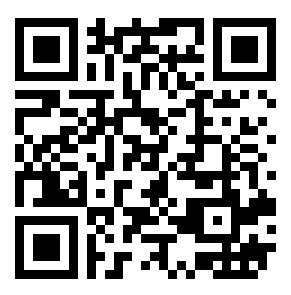 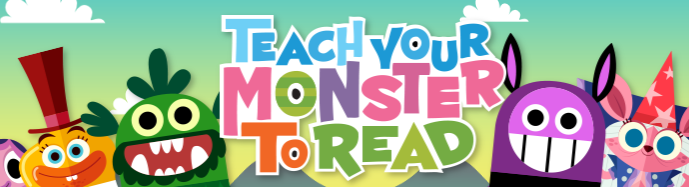   https://www.phonicsplay.co.uk/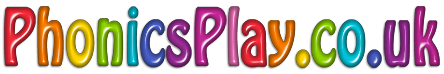 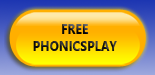 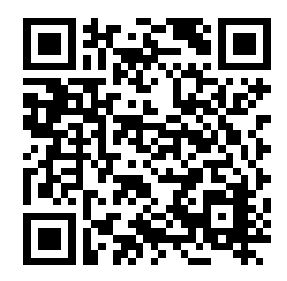 Click on free play – your child is working at phase 6https://www.mymaths.co.uk/
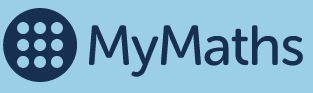 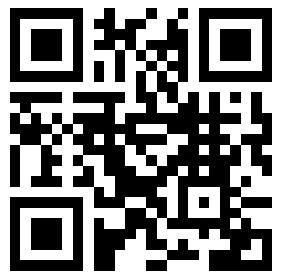 Your child’s account is set up and ready to use, their teacher will set work for them to match their current development. LOGIN DETAILS ATTACHED https://ttrockstars.com/
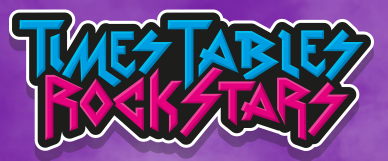 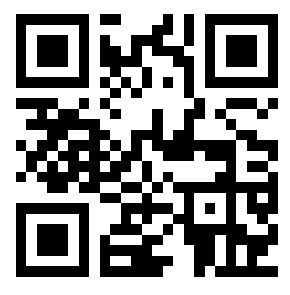 Your child’s account is set up and ready to use, their teacher will set work for them to match their current development. 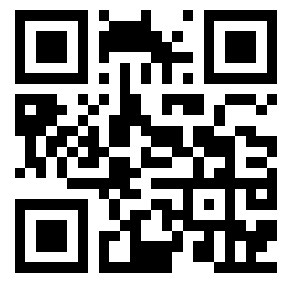 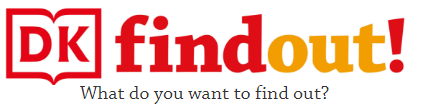 History   https://www.dkfindout.com/uk/search/castles/Science https://www.dkfindout.com/uk/search/materials/Geography https://www.dkfindout.com/uk/earth/continents/europe/Literacy https://www.teachyourmonstertoread.com/ - free on desktop (cost to download on ipads)https://kids.classroomsecrets.co.uk/category/year-1/year-1-phonics/ - phase 4 and phase 5 phonic activities https://www.topmarks.co.uk/Interactive.aspx?cat=43 – a variety of ipad/computer friendly activities for maths and literacyhttps://uk.ixl.com/ela/year-1 - literacy and maths activities (there is a subscription cost to this) https://www.abcya.com/grades/1 - maths and literacy games (can be used on on ipads or computers)Mathshttps://www.twinkl.co.uk/resources/2014-curriculum-maths-resources/ks1-maths-resources/ks1-maths-resources-year-1 - a wide variety of printable resources for maths, literacy and phonics (4 weeks free for closed schools)  https://www.oxfordowl.co.uk/for-home/kids-activities/fun-maths-games-and-activities/#maths-5-7 - resources and activities. http://www.mathsphere.co.uk/resources/MathSphereSampleWorksheets.htm - printable maths worksheets, free resources, fun and games. https://coolsciencelab.com/math_magician_addition.html - mental maths addition and subtraction (beat the clock)Topic Research and artist and create a piece of art inspired by them e.g. Mondrain, Picasso, Kandinsky https://www.bbc.co.uk/bitesize/levels/z3g4d2p - bbc bitesize offers a wide range of educational videos about a range of topics.https://www.youtube.com/watch?v=K6DSMZ8b3LE - Continue to learn the continents song (it’s super catchy – sorry)